с. Кичменгский ГородокО внесении изменений в решениеМуниципального Собрания от 15.09.2005 года № 99В соответствии с ч. 2 ст. 346.31  Налогового кодекса Российской  Федерации, ст. 21 Устава Кичменгско-Городецкого муниципального района  Муниципальное Собрание РЕШИЛО: Внести в решение Муниципального Собрания Кичменгско-Городецкого муниципального района от 15.09.2005 года № 99 «О введении на территории Кичменгско-Городецкого муниципального района системы налогообложения в виде единого налога на вмененный доход для отдельных видов деятельности» (в редакции  решения  Муниципального Собрания от 31.10.2019 года №179) изменения, дополнив  пунктом 1.1 следующего содержания:«1.1. Установить с 1 января 2020 года по 31  декабря 2020 года  ставку единого налога на вмененный доход в размере  7,5  процента величины  вмененного  дохода для следующей категории налогоплательщиков:организаций и индивидуальных предпринимателей, включенных по состоянию на 1 марта 2020 года в Единый реестр субъектов малого и среднего предпринимательства и осуществляющих основной вид деятельности в соответствии с кодом Общероссийского классификатора видов экономической деятельности ОК 029-2014 (КДЕС Ред.2), предусмотренным  Перечнем отраслей российской экономики, в наибольшей степени пострадавших в условиях ухудшения ситуации в результате распространения новой коронавирусной инфекции, утвержденным постановлением  Правительства Российской Федерации от 3 апреля 2020 года № 434, и обеспечивших достижение следующих показателей:доля дохода основного вида деятельности в общем объеме доходов налогоплательщика не менее 50 %;   среднесписочная численность работников налогоплательщика ежеквартально, начиная со 2-ого квартала 2020 года, составляет не менее 90% от среднесписочной численности работников за 1-ый квартал 2020 года;размер среднемесячной заработной платы работников налогоплательщика не ниже величины минимального размера оплаты труда, установленного с 1 января 2020 года Федеральным законом от 19 июня 2000 года № 82-ФЗ «О минимальном размере оплаты труда», и районного коэффициента,  в расчете на каждого работника за апрель - декабрь 2020 года.При соответствии налогоплательщика условиям применения пониженной ставки единого налога на вмененный доход  налог, уплаченный за 1 квартал 2020 года по ставке 15 процентов, подлежит перерасчету с последующим возвратом или зачетом в счет предстоящих платежей в установленном законодательством порядке. Настоящее решение вступает в силу со дня его  официальногоопубликования в газете «Заря Севера», распространяется на правоотношения, возникшие с 1 января  2020 года, действует по 31  декабря  2020 года.Глава района                       			                    	         	         Л.Н.Дьякова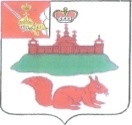 МУНИЦИПАЛЬНОЕ СОБРАНИЕКИЧМЕНГСКО-ГОРОДЕЦКОГО МУНИЦИПАЛЬНОГО РАЙОНАВОЛОГОДСКОЙ ОБЛАСТИМУНИЦИПАЛЬНОЕ СОБРАНИЕКИЧМЕНГСКО-ГОРОДЕЦКОГО МУНИЦИПАЛЬНОГО РАЙОНАВОЛОГОДСКОЙ ОБЛАСТИМУНИЦИПАЛЬНОЕ СОБРАНИЕКИЧМЕНГСКО-ГОРОДЕЦКОГО МУНИЦИПАЛЬНОГО РАЙОНАВОЛОГОДСКОЙ ОБЛАСТИРЕШЕНИЕРЕШЕНИЕРЕШЕНИЕот29.05.2020№229